The Head Start Program of Androscoggin County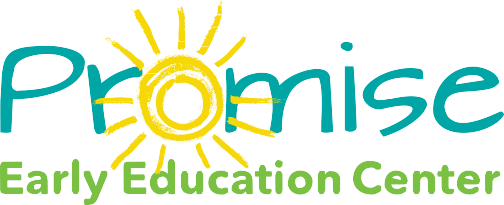 269 Bates Street, Lewiston, ME 04240P: (207) 795-4040 F: (207) 795-4044Engaged communities.  Empowered families.  School-ready kids.  www.promiseearlyeducation.orgParental InformationChild’s native language     Does parent have difficulty understanding child at home in native language?Parental concerns? HealthHealth issues to be considered:Lead level if concerning: Classroom InformationWas a language facilitator used for screening? Has language facilitator spent time with child?                 How much time has language facilitator spent with child?Behaviors observed by language facilitatorDoes language facilitator have difficulty understanding child?Does child respond to one step directions?                                       2 step directions?Does child initiate interactions with peers appropriately?Does child answer yes/no questions?Does child attend to adult directed activities?Does child follow classroom routine?Does child interact with peers?Does child display aggressive behaviors?